БиографияНиколай Петрович родился 17 января 1820 года в Ярославле в семье Петра Матвеевича Пастухова. С детства жил в доме, расположенном ныне на улице Пушкина, где впоследствии размещалась Кировская поликлиника. В семье помимо него были младший брат и две сестры. Получил домашнее образование, уже с 12 лет начал изучать торговые операции, исполняя разные коммерческие поручения.БиографияНиколай Петрович родился 17 января 1820 года в Ярославле в семье Петра Матвеевича Пастухова. С детства жил в доме, расположенном ныне на улице Пушкина, где впоследствии размещалась Кировская поликлиника. В семье помимо него были младший брат и две сестры. Получил домашнее образование, уже с 12 лет начал изучать торговые операции, исполняя разные коммерческие поручения.БиографияНиколай Петрович родился 17 января 1820 года в Ярославле в семье Петра Матвеевича Пастухова. С детства жил в доме, расположенном ныне на улице Пушкина, где впоследствии размещалась Кировская поликлиника. В семье помимо него были младший брат и две сестры. Получил домашнее образование, уже с 12 лет начал изучать торговые операции, исполняя разные коммерческие поручения.ПромышленникВ 1845 году, овладел чугуноплавильными заводами на Урале, мукомольными заводами, лавками Нижегородской ярмарки. Был в компаньонстве с дядей, Александром Матвеевичем, с которым в 1864 году он основал Торговый дом «А. и Н. Пастуховы».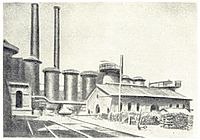 В 1885 году он приобрёл доли братьев в Вятских заводах, в 1892 году выкупил Сулинский завод у двоюродного брата Дмитрия Александровича, став единственным владельцем всех пяти семейных металлургических заводов с миллионными оборотами и наследственной торговли железом.ПромышленникВ 1845 году, овладел чугуноплавильными заводами на Урале, мукомольными заводами, лавками Нижегородской ярмарки. Был в компаньонстве с дядей, Александром Матвеевичем, с которым в 1864 году он основал Торговый дом «А. и Н. Пастуховы».В 1885 году он приобрёл доли братьев в Вятских заводах, в 1892 году выкупил Сулинский завод у двоюродного брата Дмитрия Александровича, став единственным владельцем всех пяти семейных металлургических заводов с миллионными оборотами и наследственной торговли железом.Меценатство и общественная деятельностьВ 1900 году выделил четверть своих средств на открытие в Ярославле низшего механико-технического училища с ремесленной школой при нём. Ныне это Ярославский промышленно-экономический колледж (с 1972 года располагается в других зданиях). В 1851—1853 годах служил в совестном суде, в 1851—1865 годах — экономом в богадельне для призрения престарелых и увечных людей на 50 человек, содержавшейся на деньги Пастуховых и получившей название «Пастуховская», состоял её попечителем до самой смерти. Трижды избирался почётным мировым судьёй по Ярославскому уезду. 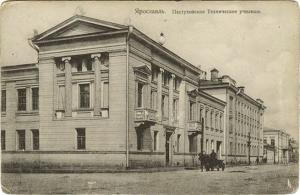 Меценатство и общественная деятельностьВ 1900 году выделил четверть своих средств на открытие в Ярославле низшего механико-технического училища с ремесленной школой при нём. Ныне это Ярославский промышленно-экономический колледж (с 1972 года располагается в других зданиях). В 1851—1853 годах служил в совестном суде, в 1851—1865 годах — экономом в богадельне для призрения престарелых и увечных людей на 50 человек, содержавшейся на деньги Пастуховых и получившей название «Пастуховская», состоял её попечителем до самой смерти. Трижды избирался почётным мировым судьёй по Ярославскому уезду. ПастуховыКупеческий род Пастуховых произошёл от «старинных посадских» Коровницкой сотни города Ярославля. Пастуховы вели оптовую торговлю хлебом, доставляя его на собственных судах в Ярославль, Рыбинск и Петербург; продавали лён и пеньку, фарфор и хрусталь, французские вина. Со временем основную роль стала играть торговля железом, были куплены или построены несколько металлургических заводов в Предуралье и на Дону.Пастуховы были крупными домовладельцами Ярославля, имели в центре города жилые усадьбы. В середине XIX века они построили самый большой по тем временам дом в городе — на Богоявленской площади. Впоследствии в нём была размещена гостиница, которую посещал и описал Александр Дюма, как одну из лучших во всей России.Информ. ресурсы:https://ru.wikipedia.org/wiki/Пастухов,_Николай_Петрович2016гИнформ. ресурсы:https://ru.wikipedia.org/wiki/Пастухов,_Николай_Петрович2016гНиколай Петрович Пастухов (17 (29) января 1820, Ярославль — 5 (18) декабря 1909, Ярославль)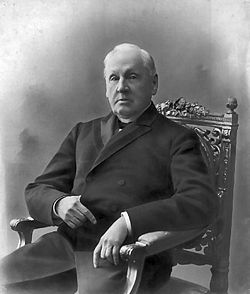 Выполнила студентка группы 1Л: Савинова А.М.Николай Петрович Пастухов (17 (29) января 1820, Ярославль — 5 (18) декабря 1909, Ярославль)Выполнила студентка группы 1Л: Савинова А.М.